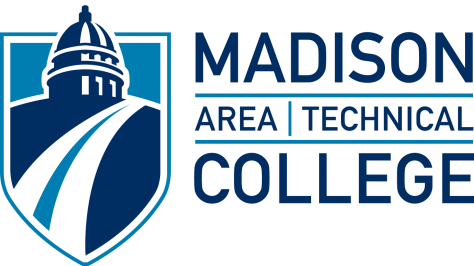 November 26, 2021	MEETING NOTICENOTICE IS HEREBY GIVEN that the Madison Area Technical College District Board will meet in a hybrid format in executive session at 4:30 p.m. on Wednesday, December 1, 2021, to consider employment, promotion, compensation or performance evaluation data as authorized in Section 19.85 (1) (c), Wis. Stats., and for the purpose of receiving an update on strategy, and terms and conditions, concerning negotiation of the acquisition of real estate as authorized by Section 19.85 (1) (e) Wis. Stats.  The meeting will begin and end in open session.  Members of the public can monitor the open portion of this meeting, both before and after the executive session, by dialing (608) 620-8501 and entering Participant Code 458 302 669# when prompted.NOTICE IS FURTHER HEREBY GIVEN that immediately following executive session, and anticipated no earlier than 4:45 p.m., the Madison Area Technical College District Board will meet in a hybrid format in open session.  Members of the public can monitor the open portion of this meeting, both before and after the executive session, by dialing (608) 620-8501 and entering Conference ID 458 302 669# when prompted.NOTICE IS FURTHER HEREBY GIVEN that the Madison Area Technical College District Board will meet in a hybrid format at 5:30 p.m. to consider the items below.  Members of the public can monitor the meeting by dialing (608) 620-8501 and entering Conference ID 447 521 622# when prompted.  I.	CALL TO ORDERA.	Compliance with Open Meeting LawII.	ROUTINE BUSINESS MATTERSA.	Approval of November 3, 2021, Meeting Minutes
 III.	NEW BUSINESSCommunicationsBoard Chair’s ReportFuture Meeting & Event Schedule		2.	Student Liaison Report		3.	College/Campus Announcements 		4.	President’s ReportMonitoring Report –Enrollment	B.	Action ItemsFiscal Year 2020-21 Annual Comprehensive Annual Financial ReportFiscal Year 2021-22 Budget AmendmentProposed FY2022-23 Capital Projects4.	Capital Projects Borrowing Resolution Authorizing the Issuance of Not To Exceed $3,500,000 General Obligation Promissory Notes, Series 2021-22G Resolution Establishing Parameters for the Sale of Not to Exceed $3,500,000 General Obligation Promissory Notes, Series 2021-22G 5.	Consent AgendaGeneral fund financial report as of October 31, 2021 Request for proposals/request for bids/sole sources c.	Supplier payments greater than or equal to $2,500 and schedule of checks issued for the period October 16, 2021, through November 15, 2021 d.	Employment of personnel e.	Resignations and separations IV.	CALENDAR OF EVENTSBoard MeetingsJanuary 5, 2022February 2, 2022March 2, 2022Madison College Midyear CommencementThursday, December 16, 2019 – 6:30 p.m.: Alliant Energy Center, MadisonWisconsin Technical College District Boards AssociationJanuary 27-29, 2021; Elkhart Lake (Lakeshore Technical College)Association of Community College TrusteesNational Legislative Summit – Washington, DC; February 6-9, 2022  V.	ADJOURN	cc:	News Media		Madison College Board      		Legal Counsel      	Administrative Staff      	Full-Time Faculty/ESP Local 243	Part-Time Faculty